Утверждаю:                                                Директор                                                           МБУ СК «Олимп»                                                                                                ______________С.Г. Миронов                        Положениео проведении открытых соревнованийпо легкоатлетическому кроссу на сложно-пересеченной местности«Глинный кросс»16.10.2021 г.1.Цели и задачи- Популяризации здорового образа жизни в поселении и в Московском регионе;- Повышение спортивного мастерства участников соревнований; - Выявления сильнейших спортсменов;2. Руководство соревнованиямиОбщее руководство организацией и проведением соревнований осуществляется МБУ СК «Олимп» Главный судья соревнований – Лисицына Мария ФоминичнаТел: +7-926-272-89-80; +7-962-962-05-263.Время и место проведения соревнованийСоревнования проводятся по адресу: г. Москва, п. Краснопахорское, деревня Варварино (вблизи Храма Рождества Христова), лыжная трасса.https://yandex.ru/maps/-/CZcPq-8xДата проведения: 16 октября 2021 г.Выдача номеров 10:00-10:45Начало стартов в 11:00 часовПредварительные заявки на участие принимаются по электронному адресу: zayvki_olimp@mail.ru до 18:00 часов 14 октября 2021 г.Форма заявки прилагается.Официальная заявка сдается главному судье при получении номеров. 4. Участники соревнованийК соревнованиям допускаются все желающие, имеющие медицинский допуск, независимо от пола, возраста и спортивной квалификации. Участник, от 18 лет и старше, не имеющий медицинский допуск, предоставляет в судейскую коллегию расписку об ответственности за состояние своего здоровья во время проведения соревнований.Обязательным является прохождение режима «входного фильтра» для всех участников соревнований, а также соблюдение всех требований п.10 данного положения.5. Форма проведения соревнованийСтарт общий по возрастным группам, согласно времени старта, указанного в пункте 6 данного положения.6. Возрастные группы, дистанции, время старта7. Расходы на соревнованияРасходы на проведение мероприятия несет муниципальное бюджетное учреждение «Спортивный клуб «Олимп». Расходы, касающиеся проезда на место соревнования и питание спортсменов, осуществляется за счет командирующих организаций. 8. НаграждениеУчастники соревнований, занявшие 1-е, 2-е и 3-е место награждаются дипломами, медалями соответствующих степеней и памятными призами.9. Обеспечение безопасности участников и зрителейВо время проведения соревнований на спортивном объекте будет находиться медицинский персонал для оказания в случае необходимости скорой медицинской помощи.10. Условия проведения соревнований в соответствии с требованиями защитного протоколаСоревнования проводятся в соответствии с требованиями Защитного протокола для объектов физической культуры и спорта для тренировок занимающихся.Соревнования проводятся без присутствия зрителей.Каждый участник соревнований в обязательном порядке должен пройти процедуру «входного фильтра»: проведение бесконтактного контроля температуры тела спортсмена, с отстранением от соревнования лиц с повышенной температурой тела или другими признаками респираторных инфекций (кашель, насморк и т. д.)Сопровождающие команду или спортсмена лица должны обеспечить соревнующихся средствами индивидуальной защиты (маски, перчатки) до выхода спортсмена в стартовый коридор, после окончания соревнований организовать обязательную обработку рук кожными антисептиками (с содержанием этилового спирта не менее 70% по массе, изопропилового не менее 60% по массе). Санитайзер должен находиться у сопровождающего для доступа всех членов команды.После окончания выступления спортсмен или команда незамедлительно покидают место проведения соревнований и ожидают подведение итогов вне зоны старта и финиша.При проведении регистрации и выхода на место проведения соревнований необходимо соблюдения принципов социального дистанцирования не менее 1,5 метров друг от друга и организаторов соревнований.Доступ на спортивный объект для соревнований предоставляется только спортсменам, тренерам, организаторам, судьям, и персоналу причастных к проведению мероприятия. 11. Возможные измененияОрганизаторы оставляют за собой право изменять содержание данного положения. Жалобы и протесты принимаются главным судьёй не позднее, чем за 20 минут до начала награждения. Главный судья соревнований — Лисицына Мария Фоминична. Тел: +7-926-272-89-80Настоящее положение является вызовом на соревнования.Схема круга 2.0 км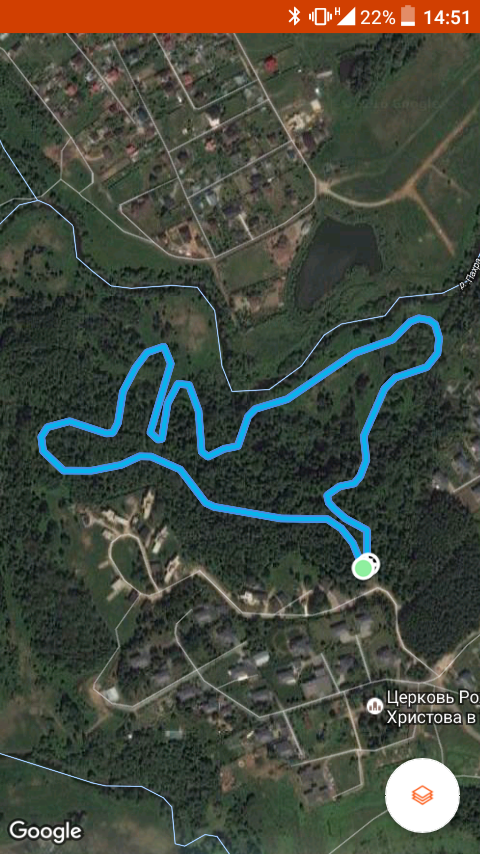 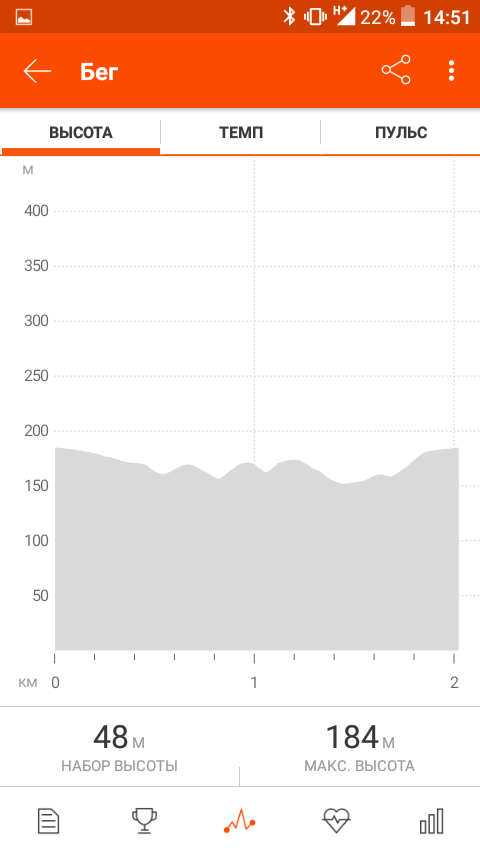 УчастникиГруппы (год рождения)Дистанция Время стартаМальчики2014 и моложе600 м11:00:00Девочки2014 и моложе600 м11:05:00Мальчики2012-20131200 м11:10:00Девочки2012-20131200 м11:15:00Юноши2010-20111200 м11:20:00Девочки2010-20111200 м11:25:00Юноши 2008-20092 км11:30:00Девочки2008-20092 км11:35:00ср. Юноши 2006-20074 км11:40:00ср. Девочки2006-20072 км11:40:00ст. Юноши2004-20056 км11:45:00ст. Девушки 2004-20054 км11:45:00Мужчины2003 и старше8 км11:45:00Женщины 2003 и старше4 км11:45:00